Projekt współfinansowany przez Unię Europejską ze środków Europejskiego Funduszu Społecznego oraz środków budżetu województwa opolskiego w ramach pomocy technicznej Regionalnego Programu Operacyjnego Województwa Opolskiego na lata 2014-2020 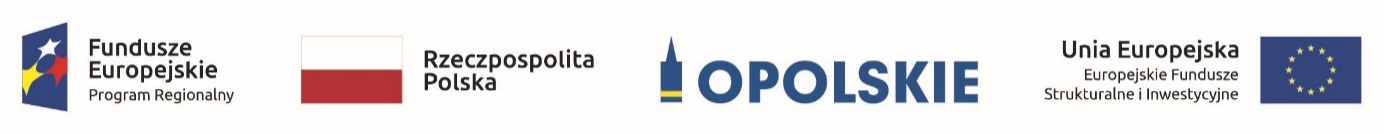 Załącznik nr 1 do ogłoszenia OPIS PRZEDMIOTU ZAMÓWIENIA OBSŁUGA MERYTORYCZNA SZKOLEŃ SPECJALISTYCZNYCH DLA POTENCJALNYCH BENEFICJENTÓW PROGRAMU FUNDUSZE EUROPEJSKIE DLA OPOLSKIEGO 2021-2027pt.: Wytyczne dotyczące kwalifikowalności wydatków na lata 2021-2027 w zakresie udzielania zamówień dofinansowanych ze środków unijnych.Cel szkoleniaWsparcie potencjalnych beneficjentów programu Fundusze Europejskie dla Opolskiego 2021-2027 (FEO 2021-2027), aby uczestnicy szkolenia zdobyli wiedzę i umiejętności procedowania na mocy obowiązujących Wytycznych dotyczących kwalifikowalności wydatków na lata 2021-2027 w zakresie udzielania zamówień dofinansowanych ze środków unijnych z uwzględnieniem zasady konkurencyjności.Zakres szkoleniaZagadnienia wynikające z obowiązujących Wytycznych dotyczących kwalifikowalności wydatków na lata 2021-2027 dot. stosowania wymogów formalnych związanych 
z udzielaniem zamówień, m.in.: postępowanie o udzielenie zamówienia – zasada konkurencyjności, wyłączenia stosowania zasady konkurencyjności, ogłoszenie postępowania w Bazie Konkurencyjności, obowiązki dot. komunikacji elektronicznej, zamykanie postępowania, zmiany dokumentów postępowania,faktyczne ponoszenie wydatków/wydatki ponoszone przed umową o dofinansowanie, uproszczone metody rozliczania wydatków, nowe reguły badania konfliktu interesów, szacowanie wartości zamówienia, taryfikator korekt, badanie rażąco niskiej ceny, umowa w sprawie zamówienia – forma i zmiany umów.Adresaci szkoleniaPotencjalni beneficjenci FEO 2021-2027:uczestnicy procesu zamówień,osoby przygotowujące dokumentację, osoby wykonujące czynności w postępowaniu.Metodyka szkoleń:wykład z prezentacją multimedialną, metody interaktywne angażujące uczestników szkolenia, analiza przykładów, pytania/odpowiedzi, omawianie udostępnianych uczestnikom materiałów,praca na aktualnych dokumentach źródłowych.Wymagania techniczne dot. przedmiotu zamówienia:ilość szkoleń: 3 szkolenia,typ szkolenia: stacjonarne, termin realizacji szkoleń: wrzesień-październik 2023,liczba uczestników szkolenia: maksimum 150 osób, w tym maksimum 50 osób/ 1 szkolenie, czas trwania szkoleń: jednodniowe, przeprowadzone w dni robocze (tj. od poniedziałku do piątku),miejsce realizacji: miejsce zostanie wskazane przez Zamawiającego (na terenie województwa opolskiego),czas trwania 1 szkolenia: 5 godzin zegarowych (5 x 60 minut), w tym łączny czas na wszystkie przerwy 45 minut,godziny realizacji szkolenia: rozpoczęcie nie wcześniej niż o godz. 9:00 i zakończenie nie później, niż o godz. 15.00.Zadania Zamawiającegoogłoszenie informacji o realizacji szkolenia i jego promocja,rekrutacja uczestników szkolenia,przygotowanie listy uczestników szkolenia,zapewnienie sali na szkolenie,zapewnienie cateringu dla uczestników szkolenia,przygotowanie ankiet ewaluacyjnych,przygotowanie projektu certyfikatu potwierdzającego udział w szkoleniu (wersja elektroniczna, w formacie do druku, zawierająca niezbędne oznakowania ze strony Zamawiającego oraz Wykonawcy),przekazanie Wykonawcy informacji nt. współfinansowania i organizacji szkolenia oraz niezbędnych logotypów, które mają być obowiązkowo zamieszczone na wszystkich  materiałach szkoleniowych oraz szczegółowym programie szkolenia,przekazanie Wykonawcy wyników ankiet ewaluacyjnych. Zadania Wykonawcyprzygotowanie informacji nt. Wykonawcy oraz trenera realizującego szkolenie, które zostaną zamieszczone przez Zamawiającego w ogłoszeniu o szkoleniu i wykorzystane w ramach promowania szkolenia na profilach i portalach Zamawiającego,dla trenera/ów zapewnienie kwestii dotyczących dojazdu / wyjazdu / pobytu podczas realizacji szkolenia.realizacja szkolenia zgodnie ze specyfikacją, obsługa merytoryczna i techniczna szkolenia: przygotowanie szczegółowego programu szkolenia, przygotowanie prezentacji multimedialnej / materiałów szkoleniowych,wydrukowanie, wystawienie i przekazanie w trakcie dnia szkoleniowego każdemu z uczestników imiennych certyfikatów potwierdzających udział 
w szkoleniu (sygnowane przez Wykonawcę oraz Zamawiającego, wg wzoru opracowanego przez Zamawiającego),nie później niż 7 dni od dnia szkolenia przekazanie na wskazane przez uczestników adresy mailowe prezentacji multimedialnej / materiałów szkoleniowych,biorąc pod uwagę konieczność ograniczania surowców materiały, o których mowa wyżej przekazywane są uczestnikom wyłącznie w wersji elektronicznej (nie dotyczy imiennych certyfikatów) prezentacja/materiały szkoleniowe obowiązkowo mają zawierać informacje nt. współfinansowania, niezbędne oznakowanie, być przygotowane zgodnie z zasadami dostępności oraz prostego języka.Wymagania dot. doświadczenia i przygotowania merytorycznego Wykonawcy:Wykonawca zapewni trenera, który:posiada co najmniej wykształcenie wyższe;posiada doświadczenie w zakresie zamówień publicznych tzn. co najmniej 3 lata pracy 
w zakresie przygotowania, wszczęcia i przebiegu postępowania o udzielenie zamówienia publicznego i/lub doradztwa w zakresie zamówień publicznych i/lub opracowania analiz, opinii, arbitraży dot. problematyki zamówień publicznych; doświadczenie potwierdzone w dołączonym do oferty CV podpisanym przez trenera;w okresie ostatnich 3 lat przed upływem terminu składania ofert, a jeżeli okres prowadzenia działalności jest krótszy – w tym okresie, przeprowadził co najmniej 5 szkoleń dot. zamówień publicznych w tym min. 3 szkolenia z uwzględnieniem nowej ustawy Prawo zamówień publicznych (dot. rozwiązań wprowadzonych od 2021 r.). Należy podać datę wykonania, tematykę szkolenia i nazwę podmiotu, na rzecz którego zostało wykonane szkolenie oraz załączyć dowody potwierdzające, że szkolenie zostało wykonane należycie. Dowodami, o których mowa są referencje bądź inne dokumenty wystawione przez podmiot, na rzecz którego szkolenie było wykonane.Powyższe wymagania, w tym ich udokumentowanie obowiązuje również w sytuacji, jeśli wykonawca zdecyduje się na realizację szkolenia przez więcej niż jednego trenera (te same wymagania obejmują każdego z trenerów). Warunki współpracy: Wykonawca i Zamawiający wyznaczą osoby do kontaktu odpowiedzialne za realizację przedmiotu zamówienia.Wykonawca i Zamawiający będą wymieniać informacje, materiały oraz uwagi do materiałów drogą mailową i/lub telefoniczną.Do 10 dni roboczych po podpisaniu umowy:Wykonawca z Zamawiającym ustali terminy szkoleń.Wykonawca przekaże Zamawiającemu szczegółowy program szkolenia i informację nt. Wykonawcy oraz trenera realizującego szkolenie oraz niezbędne oznakowania dot. Wykonawcy – w celu zastosowania ich na wzorze certyfikatu.Zamawiający zastrzega sobie prawo do zgłaszania uwag do ww. materiałów.Wykonawca ma obowiązek przyjąć i wprowadzać uwagi Zamawiającego, aż do momentu ostatecznej akceptacji ww. dokumentów. Zamawiający przekaże Wykonawcy drogą elektroniczną logotypy oraz informacje o współfinansowaniu i organizacji szkolenia, które obowiązkowo muszą zostać zamieszczone na materiałach przygotowywanych przez Wykonawcę.Nie później niż 10 dni roboczych przed datą szkolenia:Wykonawca musi uzyskać ostateczną akceptację Zamawiającego odnośnie prezentacji multimedialnej / materiałów szkoleniowych.Zamawiający zastrzega sobie prawo do zgłaszania uwag do przekazanych przez Wykonawcę ww. materiałów.Wykonawca ma obowiązek przyjąć i wprowadzać uwagi Zamawiającego, aż do momentu ostatecznej akceptacji materiałów.Zamawiający zastrzega sobie prawo do odbywania wizyt monitorujących podczas szkoleń.Odbiór przedmiotu zamówienia zostanie przeprowadzony na podstawie protokołu zdawczo-odbiorczego, podpisanego w terminie 10 dni roboczych od dnia przeprowadzenia ostatniego szkolenia.Terminy mogą ulegać zmianom za zgodą obu Stron.   